[NAME] AFFILIATE AGENDA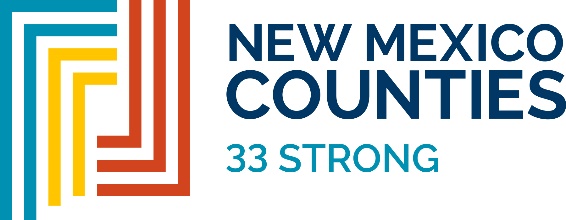 2023 Annual ConferenceJune 12 - 16, 2023San Juan CountyConference Day 1 – Wednesday, June 14, 202312:30 p.m. – 1:30 p.m. - Opening General Session6:00 p.m. – 10:00 p.m. – Host County ReceptionConference Day 2 – Thursday, June 15, 20259:00 a.m. – 10:15 a.m.	- Workshop: Lights, Camera, Actionable Insights to the NM Film Industry10:30 a.m. – 11:30 a.m.	 - Workshop: Federal and Congressional Networking Forum12:00 p.m. – 1:45 p.m. 	- Recognition Awards and Luncheon6:00 p.m. -10:00 p.m. – NMC Dinner & DanceConference Day 3 – Friday, June 16, 202310:30 a.m. - 11:45 a.m. - President's Brunch/Closing SessionStart TimeAgenda Topic(s)Presenter(s)2:00 p.m.5:00 p.m.Affiliate Business - Welcome, Approval of Agenda, Minutes & Treasurer’s Report.RecessChair, Vice Chair, Secretary & TreasurerStart TimeAgenda Topic(s)Presenter(s)2:00 p.m.5:00 p.m.ReconveneRecessChairStart TimeAgenda Topic(s)Presenter(s)8:30 a.m. – 10:00 a.m.10:00 a.m.Joint Affiliate Meetings and Non-Elected Legislative Presentations to Commissioners and ManagersAdjournChair